“ Бекитемин ”                                                                              “ Макулдашуу ”	медицина факультетинин                                                                                                                                        медицина факультетинин деканы, профессор :                                                                                                                                            тарбия иштери боюнча декандынИ.Т.Ыдырысов                                                                                                                                                          орун басары Г.Т.Джолдошева                                                                                                                                                                                                                                       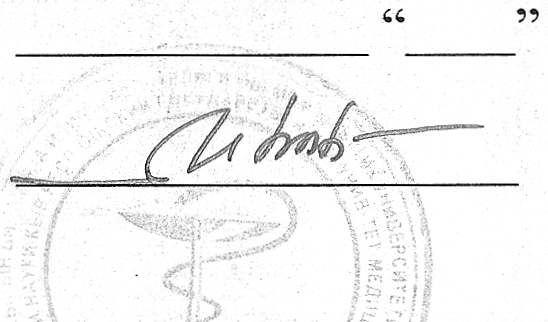 “Фармацевтикалык химия жана дары каражаттарынын технологиясы” кафедрасынын 2023 – 2024 окуу  жылынын куратордук иш планыКафедра башчы : Атабаев И.Н. ______________Кафедранын ага куратору : Эрмаматов М.А. _______________ 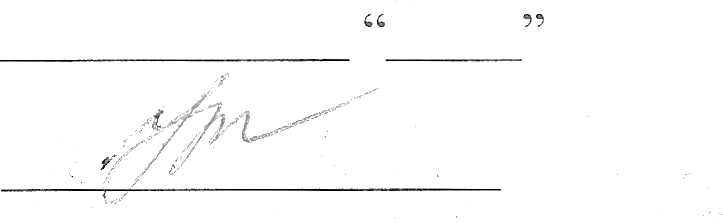 №ӨтүлүүмөөнөтүКуратордук сааттаручун сунушталуучутемаларМаксаты жана милдеттериИштөөформасы1.СентябрьичиАкадемиялыктайпанын өзүн өзүбашкарууструктурасы- Академиялык тайпанын өзүн өзү башкарууструктурасын түзүү;- Академиялык тайпанын активдерин шайлоо,функционалдык милдеттерин бөлүштүрүү;- Тайпадагы студенттер жөнүндө маалыматтар базасын түзүү, маалыматтарды толтуруу.Жыйын1.СентябрьичиСтуденттинпортфолиосу- Тайпанын кураторунун портфолиосун түзүү;- Студенттердин портфолиосу жана аны үзгүлтүксүзтолуктоо боюнча маалымат берүү;- Студенттердин портфолисун тузүү.Аңгемелешүү1.СентябрьичиСтуденттин журум-турум кодекси - ОшМУнун студенттери учун иштелип чыккан“Студенттин жүрүм-түрүм кодекси” менен таанышуу;- Студенттин укуктары жана милдеттери менентаанышуу;- Кодексте каралган эреже бузуулар, аларды болтурбоо,алдын алуу маселелери боюнча пикир алмашуу,талкуулоо;- Модулдук -рейтингдик система, учурдук, чектик,жыйынтыктоочу текшеруу жөнүндө маалымат алуу.Аңгемелешүү,презентация1.СентябрьичиТеатр күнүОш Улуттук драма театрына барып спектакль көрүп келүүСпектаклькөрүү2.ОктябрьичиСтуденттикстипендиялык,социалдык колдоопрограммаларыСтуденттерди “Атуулдук стипендия”, “Президенттикстипендия”, “Окумуштуулар кецешинин стипендиясы”женундегу жоболор менен тааныштыруу;- Стипендиялык программаларга катышуу учунстуденттердин алдына коюлган максаттарды жанамилдеттерди аныктоо;- Стипендиялык программаларга катышуу учунстуденттердин алдына коюлган максаттарга жетүүаракеттери;- Контракттык төлөмдөн жеңилдик берүү боюнча жобоменен тааныштыруу.Презентация,аңгемелешүү2.ОктябрьичиОшМУда өзүн-өзүөнүктүрүүпрограммалары- Убакыт акчадан да кымбат экендигин аңдап түшүнүүгөжетишүү;- Сабактан сырткары убакытта өзүн-өзү өнүктүрүүнүнжолдору жөнүндө маалымат алуу;- Р.Абдыкадыров атындагы маданий-эстетикалыкборбордогу студенттик ийримдер женунде маалыматалуу;- Студенттик кеңеш тарабынан жүргүзүлүп жатканстуденттик долбоорлор менен таанышуу;- “Умут” студентик телестудиясынын, “Нур” студенттикгезиттин волонтердук программалары мененстуденттерди тааныштыруу.Аңгемелешүү,презентация,маалыматбөлүмгөэкскурсия2.ОктябрьичиТуруктуу өнүгүүнүн 17 максаты- Туруктуу енугуунун 17 максаты менен тааныштыруу;-Туруктуу өнүгүү үчүн билим берүү;Презентация,талкуу2.Октябрьичи“ ОшМУ - таза чөйрөүчүн! ” тазалыкакциясына катышуу- Ош шаарындагы туристтик базаларда, парктарда,тоолордо жана коомдук жайларда тазалык акциясынуюштуруу (бөлүнгөн графикке ылайык).Ишембиликкекатышуу3.Ноябрь ичиСтуденттик стартаптар- Студенттик стартаптар жөнүндө маалымат берүү;- ОшМУнун студенттик стартап борбору менентаанышуу.экскурсия3.Ноябрь ичиЖаштар - сергекжашоо үчүн!Тамеки, баңги заттарын, спирттик ичимдиктердиколдонуунун зыяндуу жактары, кесепеттери жөнүндөмаалымат алуу;- Жаштар арасында бул коркунучту алдын алуужолдорун изилдөө;- Сергек жашоо образын студенттер арасында жайылтуу.Аңгемелешүү3.Ноябрь ичиКылмыштуулуккажол жок!Студенттер арасында кылмыштуулукту алдын алуу,болтурбоо боюнча профилактикалык иштер жөнүндөмаалымат алуу;- Жаштар арасында кутулуучу кылмыштуулуктун, аныничинде кыз балдарга жана жаш балдарга карата зордук-зомбулуктун болуу себептери жана кесепеттери жөнүндөталкуу.Тегерек стол3.Ноябрь ичиЭкстремизм, терроризм,радикализмкоркунучтарыЖаштар арасында радикалдашууну (диний, идеялык,тыю салынган уюмдар) алдын алуу;- Экстремизм, терроризм, тыю салынган диний агымдаржөнүндө маалымат алуу;- Жаштардын радикалдашуусун алдын алуу, болтурбоожана жайылышына бегет коюу аракеттериндеги ар биржарандын жоопкерчилигин аңдап түшүнүүгө жетишүү.Адис мененжолугушуу4.Декабрь ичиАкадемиялык эрежебузууларды(коррупцияны) алдыналуу, болтурбоо,кесепеттери мененкүрөшүүАкадемиялык эреже бузууларды (коррупцияны) алдыналуу, болтурбоо, кесепеттери менен күрөшүбагытындагы иш - чараларды тайпалык деүгээлдеуюштуруу;- Академиялык тазалыктын талаптары жана принциптерижана алардын тайпада сакталышы жөнүндө талкуу уюштуруу;- Таза сессия өткөрүүдөгү студенттин жоопкерчилиги боюнча талкуу.Талкуу4.Декабрь ичиКышкы сынак-сессиясына даярдануумаселелери- Кышкы сынак сессиясына тайпадагы студенттердиндаярдыгы;- Кышкы сессиянын сынактарын ийгиликтуу тапшыруумаселелери боюнча талкуу.Талкуу4.Декабрь ичиЖаңы жылга жаңымаксаттар жанамилдеттер- Өтүп бара жаткан жылга баа беруу;- “Өтүп бара жаткан жыл мен учун эмнеси мененжемиштүү болду?” деген суроого жооп беруу;- “Өтүп бара жаткан жылы ниет кылган кайсыл иштердиаткарууга жетишпей калдым?” деген суроонун негизиндекеле жаткан жаңы жылга максат, милдеттерди жазуу.Аңгемелешүү 5.Февраль ичи2021 -2026-жылдарыКыргызРеспубликасында“Кыргыз жараны” депжарандардын өзүнтаануусун өнүктүрүүнүнконцепциясы жөнүндө- Кыргыз жараны концепциясы менен таанышуу;- Концепцияны ишке ашыруу маселелери менентаанышуу;- Концепциянын маңызын аңдап тушунуу.5.Февраль ичиКыргыз жараны кандайболушу керек?- Кыргыз жаранынын моделин таануу;- Мамлекеттик тилди өнүктүрүүнүн маселелеринталкуулоо;- Кеп турдуулуктегу биримдик идеясын аңдап түшүнүү.презентация, аңгемелешүү 5.Февраль ичиБүгүнкү мекенчилжаштардын модели- “Бугунку заманбап контексте мекенди, элди, жердисактоо дегенди кандай түшүнсө болот?” деген суроогожооп издөө;- “Мекенчил адамдын бугунку образы кандай?” дегенсуроого жооп издөө.Аңгемелешүү6.Март ичиУлуттук иденттуулуктуруктуу мамлекет- Кыргыз элинин улуттук иденттүүлүктөрү жана алардыбашка улуттар менен салыштыруу;- Ааламдашуу заманында улуттук иденттүүлүктү сактоомамлекет учун келечек экендигин аңдап түшүнүүгөжетишүү.6.Март ичиМенин болочоккесибиме койгонзамандын негизгиталаптары- Заманбап адис болуу үчүн талап кылынуучукондумдорду, билимдерди билүү;- Эмгек рыногунун суроо-талаптарына анализ жургузүү;- Кесипкөй болууга даярдануу үчүн милдеттерди алуу.6.Март ичиСтуденттин окуугамотивациясы- Студенттин окууга болгон мотивациясы жөнүндөмаалымат алуу;- Студенттин окууга болгон ички мотивациясынжогорулатуу жолдорун билүү;- Эффективдуу окуп-үйрөнүү техникалары менентаанышуу.Аңгемелешүү6.Март ичиӨз алдынча окуп-үйрөнүүдө маалыматтыктехнологиялардыколдонуу- Өз алдынча окуп-үйрөнүүнү уюштурууда маалыматтыктехнологиялык каражаттарды колдонуунун жолдорунбилүү;- Интернетти, социалдык тармактарды натыйжалуупайдаланууну аңдап түшүнүү.7.Апрель ичи “Китеп окуйбуз!”деген аталыштакитеп окуу айынуюштуруу жанаөткөрүү- Тайпада бир айлык акция уюштуруу;- Куратор жана студенттер биргеликте тандаган адабийчыгармаларды окуп чыгуу жана талкуу жүргүзүү;- Китеп окууга жаштарды үндөгөн видеоролик,постерлерди жасоо, социалдык тармактар аркылуутаратуу.Бир айлыкакция7.Апрель ичи Ата-энелер чогулушуАта-энелер чогулушу: Ар бир студенттин семестрдегисабактарга катышуусу, жетишуусу, журум-турумубоюнча маалымат беруу.Куратортандайт7.Апрель ичи “Жетекчи менен бирсаат” долбооруГруппанын студенттери менен факультет, колледждинжана ректораттын өкүлдөрү менен жолугуштурууТегерек стол7.Апрель ичи ОшМУнун туруктууөнүгүү планыОшМУнун туруктуу өнүгүү планы боюнча студенттергетиешелуу маалыматтарды берүү жана талкуулооТалкуу8.Май ичиАкадемиялык эрежебузууларды(коррупцияны) алдыналуу, болтурбоо,кесепеттери мененкүрөшүү- Академиялык эреже бузууларды (коррупцияны) алдыналуу, болтурбоо, кесепеттери менен көрөшүүбагытындагы иш- чараларды тайпалык деңгээлдеуюштуруу;- Академиялык тазалыктын талаптары жана принциптерижана алардын тайпада сакталышы жөнүндө талкуууюштуруу;- Таза сессия өткөрүүдөгү студенттин жоопкерчилигибоюнча талкуу;Талкуу8.Май ичиЖазгы сынак-сессиясына даярдануумаселелери- Жазгы сынак сессиясына тайпадагы студенттердиндаярдыгы;- Жазгы сессиянын сынактарын ийгиликтуу тапшыруумаселелери боюнча талкуу.Талкуу8.Май ичиЖайкы сессиягадаярдануу жанаийгиликтуу тапшыруу- Модулдардын жыйынтыктарын талкуулоо;- Семестрдин жыйынтыгы боюнча студенттердинсабактарга катышуусу жана жетишүүсөнө анализ;- Сынактарды ийгиликтуу тапшырууга даярдануумаселесин талкуулоо.Аңгемелешүү